“I have a vision    
of thousands of missionaries 
going into the mission field 
with hundreds of passages memorized 
from the BOOK OF MORMON 
so that they might feed the needs 
of a spiritually famished world.”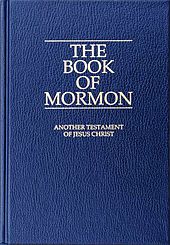 --Pres. Ezra Taft Benson, Gen. Conf., Oct., 1988--